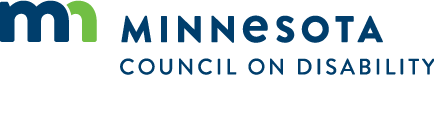 Meeting Minutes: Full CouncilDate: Wednesday, February 21, 2024
Location: 1600 University Avenue W., Suite 8 Saint Paul, MN 55104
As provided by MN Stat. 13D.021, the meeting was held electronically.AttendanceCouncil MembersStaff and guestsDavid Dively, E.D.Shannon HartwigChad MillerTrevor TurnerLinda GremillionCatlin ArreolaMichelle SeversonGinger HedstromDavid FenleyEx-Officio MembersChris McVeyTom DelaneyWendy WulffLisa LargesMeeting Called to OrderMeeting called to order at 2:05 pmAction: Motion to approve the meeting agenda, was made by Hope Johnson, and seconded by Jen Foley, motion unanimously passed by roll call vote, with 10 in favor and 4 members absent. Action: Motion to approve the meeting minutes for October 11, 2023, was made by Dawn Bly, and seconded by Tammy Berberi, motion unanimously passed by roll call vote, with 10 in favor and 4 members absent. Action: Motion to approve the meeting minutes for December 9, 2023, was made by Dawn Bly, and seconded by Tammy Berberi, motion unanimously passed by roll call vote, with 10 in favor and 4 members absent. Action: Motion to approve the meeting minutes for January 8, 2024, was made by Dawn Bly, and seconded by Tammy Berberi, motion unanimously passed by roll call vote, with 10 in favor and 4 members absent. IntroductionsMembers of the Governance Systems Committee provided introductions.Council Committee ReportsGovernance Systems Committee updateHope Johnson provided a report on the work the group is charged with and how the work related to the Council Planning committee and the Full Council meetings. Hope also provided an update that there will be a vacancy on the committee for the committee chair position. She also announced she will be resigning from the council as a member due to other commitments.External Relationships Committee UpdateTammy Berberi provided the group with update of the work the group is charged with and is planning on inviting more speakers to the Full Council Meetings. The guest speaker for the February meeting was unable to make it, and the plan is they will be on the April 21, Full Council meeting agenda. Council Planning Committee UpdateAndy Christensen provided a brief update of the work the group is working on, the last meeting it was focused on planning the full council meeting agenda.Council BusinessMembership appointment update and recruitment announcements were made by David Dively.  The vacancy for the Governance Systems committee chair will be shared via email to all council members. Public Policy PresentationTrevor Turner provided the group with a presentation on the MCD 2024 Public Policy Agenda. Trevor will schedule a listening session for membership before the next council meeting. 50th anniversary planning update Linda Gremillion and Ginger Hedstrom provided the group with an update on the items that are involved in the 50th anniversary event. Planning also includes the staff and membership retreat in the next few months.Executive Director and Financial ReportDavid Dively provided the group with an update on the agency finances. As well as the directors report.  Items include the retreat in June, the ADA symposium. Public CommentNo public comment was made.Next Steps:Adjourned 3:30 pmSubmitted By: Shannon HartwigCouncil MemberAttendanceNikki VillavicencioAbsentTed StampPresentTammy BerberiPresentQuinn NystromPresent (left 2:15pm return 2:33pm)Andy ChristensenPresentMyrna PetersonPresent Hope JohnsonPresentDave JohnsonAbsentTrent Dilks AbsentJen FoleyPresentDawn BlyPresentNimo AhmedPresentNicholas VolkmuthAbsentMai VangPresent